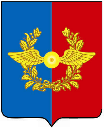 Российская ФедерацияИркутская областьУсольское районное муниципальное образованиеА Д М И Н И С Т Р А Ц И Я Городского поселенияСреднинского муниципального образованияР А С П О Р Я Ж Е Н И ЕОт 17.06.2019г.                              п. Средний                                              № 38 –рО проведении схода граждан по обсуждению мероприятийв рамках проекта «Народные инициативы» на 2019 г.В соответствии с Федеральным законом №131-ФЗ от 06.10.2003г. «Об общих принципах организации местного самоуправления в Российской Федерации», руководствуясь Порядком проведения публичных слушаний на территории Среднинского муниципального образования, утвержденного решением Думы городского поселения Среднинского муниципального образования от 26.09.2018г. №49, ст.ст. 16, 47 Устава Среднинского муниципального образования:1. Провести на территории городского поселения Среднинского муниципального образования сход граждан по обсуждению мероприятий в рамках проекта «Народные инициативы» на 2019 г.2. Местом проведения определить здание администрации городского поселения Среднинского муниципального образования, дата проведения - 20 июня, время проведения - 15 часов 00 минут.  3. Объявить о дате и месте проведения публичных слушаний через средства массовой информации не позднее 20 июня 2019 года.4. Специалисту-делопроизводителю Сопленковой О.А. опубликовать результаты схода граждан в средствах массовой информации в течение 10 дней со дня проведения.5. Специалисту-делопроизводителю Сопленковой О.А. опубликовать данное распоряжение в средствах массовой информации.Глава городского поселения Среднинского муниципального образования                                                             В.Д. БарчуковОБЪЯВЛЕНИЕУважаемые жители поселкаПриглашаем вас на публичные слушания по уточнению мероприятия в рамках проекта «Народные инициативы» на 2019 год, которые состоятся 20 июня 2019 г. в 15.00 ч. в здании администрации п. Средний Администрация п. Средний